
Хореография: Классический танец

Классический танец является основой хореографии. Классика позволяет познать все тонкости балетного искусства, почувствовать гармонию движений и музыки. Многие подумают, зачем заниматься «старым», когда есть множество новых современных направлений. Но нужно понимать, что все новое берет свое начало из танцев прошлых столетий. Так классика впитала в себя все самые изящные движения из народных и бытовых танцев нескольких веков, постепенно совершенствуя позиции рук и ног, положения головы и тела. Все танцевальные движения в классическом танце имеют названия на французском языке, поэтому танцоры разных стран без проблем могут понять друг друга Занятия классическим танцем позволяют развить гибкость, координацию движений, укрепить опорно-двигательный аппарат, способствуют развитию выносливости, физическому и интеллектуальному развитию, а также учат управлять своим телом. Различные комбинации позволяют танцевать красиво и элегантно, даже если это простые движения кистью, ногой или головой. У детей, занимающихся классикой, корректируется и закладывается правильная осанка, исправляются некоторые случаи искривлений позвоночника. Часто даже опытные танцоры различных направлений танцев продолжают заниматься классикой, ведь ее основы универсальны..На занятиях классического танца обучают основным позициям рук и ног, правильной постановке корпуса, знакомят с профессиональной терминологией и историей развития балета, воспитывают музыкальность, развивают устойчивость и координацию, а также готовят небольшие классические постановки в виде этюдов, адажио или различных вариаций. Все движения в классическом танце основываются на выворотности – одного из важнейших качеств в классике, которое просто необходимо для любого сценического танца. Выворотность и развитие шага необходимы независимо от высоты, на которую поднимается нога, выворотность словно держит ногу, ведет ее к нужному положению, способствуя чистоте пластичных движений и сглаживая углы, образуемые пятками при подъеме ног. Недостаточно гибкое колено, щиколотка и подъем сковывают свободные движения ног, делая их стесненными и маловыразительными. Основываясь на выворотности, в классическом танце существует пять позиций ног. Причем во всех этих позициях выворачиваются не только ступни, а ноги полностью, начиная с бедренного сустава. Регулярные продолжительные тренировки гибкости и выносливости позволяют принимать необходимые положения без особых усилий.




Начиная заниматься, нужно помнить о стойке, ведь ничего не получится, если не вытянуть корпус вертикально, не допуская согнутого или выгнутого позвоночника, и не распределить вес между ногами. Для выработки правильной осанки необходимо много терпения и времени. О своей осанке нельзя забывать никогда – ни во время занятий классикой, ни при самостоятельных тренировках, ни в любой другой день. Классический танец, как и многие другие – это не только набор движений, его нужно оживить, вложить в него эмоции и чувства. И как только в танце раскрываются сильные чувства, впечатление от него в значительной степени меняется, он завораживает своей пластической выразительностью, оставляя полное эстетическое наслаждение.
В XVII веке (1701 г.) француз Рауль Фейе создал систему записи элементов классического танца. Эти термины признаны специалистами в области мировой хореографии и в настоящее время. Знание специальных терминов ускоряет процесс обучения. Это международный язык танца, возможность общения с хореографами, понимание специальной литературы, возможность кратко произвести запись учебных комбинаций, урока, этюдов, вольных упражнений, композиций. 

Хореографическая терминология - система специальных наименований, предназначенных для обозначения упражнений или понятий, которые кратко объяснить или описать сложно .
Экзерсис у опоры или на середине -Это комплекс тренировочных упражнений в балете, способствующих развитию мышц, связок, воспитанию координации движений у танцовщика. Экзерсис выполняются у «станка» (прикрепленной кронштейнами к стене ) и на середине учебного зала ежедневно Экзерсис состоят из одних и тех же элементов.
1.demi plie - (деми плие)-неполное «приседание». 
2.grand plie-(гранд плие)-глубокое, большое «приседание».
3.relevé-(релеве)-«поднимание»,поднимание в стойку на носках с опусканием в ИП в любой позиции ног.
4.battement tendu-(батман тандю)-«вытянутый» скользящее движение стопой в положение ноги на носок вперед, в сторону, назад с возвращением скользящим движением в ИП.
5.battement tendu jeté-(батман тандю жете)«бросок»,взмах в положение книзу (25°, 45°) крестом.
6.demi rond-(деми ронд)-неполный круг, полукруг (носком по полу, на 45ана 90° и выше).
7.rond dejamb parterre-(ронд де жамб пар тер)-круг носком по полу круговое движение носком по полу.
8.rond de jamb en l'air-(ронд де жамб ан леер)-круг ногой в воздухе,стойка на левой правая в сторону, круговое движение голенью наружу или внутрь.
9.en dehors -(андеор)-круговое движение от себя, круговое движение наружу в тазобедренном или коленном суставе, а также повороты.10.en dedans-(андедан)-круговое движение к себе,круговое движение внутрь.
11.sur le cou de pied-(сюр ле ку де пье)-положение ноги на щиколотке (в самом узком месте ноги),положение согнутой ноги на голеностопном суставе впереди или сзади.
12.battement fondu-(батман фондю)-«мягкий», «тающий»,одновременное сгибание и разгибание ног в тазобедренном и коленном суставах.
13.battement frappe-(батман фрапэ)-«удар» -короткий удар стопой о голеностопный сустав опорной ноги, и быстрое разгибание в коленном суставе (25°, 45°) в положение на носок или книзу.
14.petit battement-(пти батман)-«маленький удар»-поочередно мелкие, короткие удары стопой в положение ку де пье впереди и сзади опорной ноги.
15.battu- (ботю) -«бить» непрерывно, мелкие, короткие удары по голеностопному суставу только впереди или сзади опорной ноги. 
16.double- (дубль)- «двойной», • battement tendu - двойной нажим пяткой • battement fondu -двойной полуприсед • battement frapper - двойной удар. 
17.passe-(пассе) - «проводить», «проходить», положение согнутой ноги, носок у колена: впереди, в сторону, сзади. 
18.relevelent- (релевелянт) - «поднимать» медленно, плавно медленно на счет 1-4 1-8 поднимание ноги вперед, в сторону или назад и выше. 
19.battement soutenu-(батман сотеню)-«слитный»-из стоики на носках с полуприседом на левои, правую скольжением вперед на носок (назад или в сторону) и скольжением вернуть в ИП. 
20.développe-(девелопе) - «раскрывание», «развернутый»,из стоики на левои, правую скользящим движением до положения согнутой (носок у колена) и разгибание ее в любом направлении (вперед, в сторону, назад) или выше. 
21.adajio-(адажио)-медленно, плавно включает в себя гранд плие, девелопе, релевелянт, все виды равновесий, пируэты, повороты. Слитная связка на 32, 64 счета. 
22.attitude-(аттетюд) - поза с положением согнутой ноги сзади, стойка на левой, правую в сторону - назад, голень влево. 
23.terboushon-(тербушон) - поза с положением согнутой ноги впереди (аттетюд впереди) стоика на левои, правую вперед, голень вниз влево. 
24.degaje-(дегаже)-«переход» из стойки на левой правую вперед на носок, шагом вперед через полуприсед по IV позиции, выпрямляясь, стойка на правой, левую назад, на носок. Из стойки на левой правая в сторону на носок, шагом в сторону через полуприсед по II позиции стойка на правой, левая в сторону на носок. 
25.grand battement-(гранд батман) - «большой бросок ,взмах» на 90° и выше через положение ноги на носок. 
26.tombée-(томбэ) - «падать» из стойки на носках в пятой позиции выпад вперед (в сторону, назад) с возвращением в ИП скользящим движением. 
27.picce-(пикке) - «колющий», стойка на левой правая вперед к низу, быстрое многократное касание носком пола. 
28.pounte-(пуанте) - «на носок», «касание носком» из стоики на левой , правая вперед, в сторону или назад на носок взмах в любом направлении с возвращением в ИП. 
29.balance-(балансе) - «покачивание»,маятниковое движение ног вперед кверху - назад книзу, вперед - назад, вперед - назад кверху. 
30.allongée-(аллянже) - «дотягивание», завершающее движение рукой, ногой, туловищем. 
31.pordebras-(пор де бра) -«перегибы туловища»,наклон вперед, назад, в сторону. То же самое в растяжке. 
32.temps lie-(тан лие)-маленькое адажио,1-полуприсед на левой,2 - правую вперед на носок, 3 - перенести центр тяжести на правую, левую назад на носок, 4-ИП 5.то же самое в сторону и назад.
33.failli-(фай»)-«летящий», ИП - 5 позиция правая впереди. Толчком 2-мя прыжок вверх, опускаясь в скрестный выпад левой в сторону, левая рука вверх, правая назад -толчком левой и взмахом правой назад книзу прыжок вверх на 2 руки вниз. 34.allegro-(аллегро)-«веселый», «радостный»,часть урока, состоящая из прыжков, выполняемая в быстром темпе.
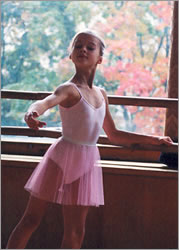 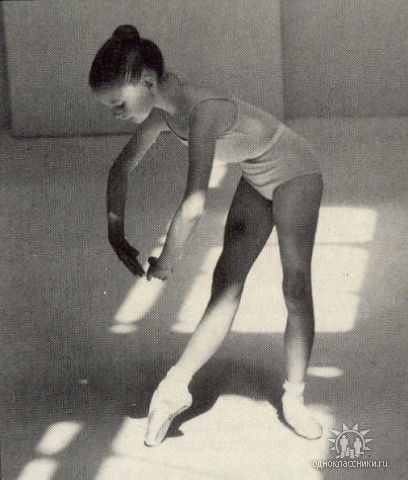 Дополнение:A LA SECONDE [а ля сегонд] - положение, при котором исполнитель располагается en face, а "рабочая" нога открыта в сторону на 90° .
ALLONGE, ARRONDIE [алонже, аронди] - положение округленной или удлиненной руки.
ARABESQUE [арабеск] - поза классического танца, при которой нога отводится назад "носком в пол" на 45°, 60° или на 90°, положение торса, рук и головы зависит от формы арабеска.
ARCH [атч] - арка, прогиб торса назад.
ASSEMBLE [асеамбле] - прыжок с одной ноги на две выполняется с отведением ноги в заданном направлении и собиранием ног во время прыжка вместе.
ATTITUDE [аттитюд] - положение ноги, оторванной от пола и немного согнутой в колене.
BATTEMENT AVELOPPE [батман авлоппе] - противоположное battement developpe движение, "рабочая" нога из открытого положения через passe опускается в заданную позицию.
BATTEMENT DE VELOPPE [батман девлоппе] - вынимание ноги вперед, назад или в сторону скольжением "рабочей" ноги по опорной.
BATTEMENT FONDU [батман фондю] - движение, состоящее из одновременного сгибания коленей, в конце которого "рабочая" нога приходит в положение sur le cou-de-pied спереди или сзади опорной ноги, а затем следует одновременное вытягивание коленей и "рабочая" нога открывается вперед, в сторону или назад. В модерн-джаз танце используется также форма fondu из урока народно-сценического танца.
BATTEMENT FRAPPE [батман фраппе] - движение, состоящее из быстрого, энергичного сгибания и разгибания ноги, стопа приводится в положение sur le cou-de-pied в момент сгибания и открывается носком в пол или на высоту 45° в момент разгибания вперед, в сторону или назад.
BATTEMENT RELEVE LENT [батман релеве лян] - плавный подъем ноги через скольжение по полу на 90° вперед, в сторону или назад.
1 При научении словаря необходимо помнить о том, что движения классического танца, заимствованные модерн-джаз танцем, очень часто видоизменяются. Особенно это касается выворотного и параллельного положения. В связи с этим в словаре дается терминология классического балета без изменений (см. Все о балете//С оставитель Е.Я. Суриц. М., 1966, Энциклопедия "Балет". М., 1981 и др.), а изменение положений зависит от контекста урока. Зачастую происходит терминологическое наложение английской и французской терминологии, например, temps leve аналогичен hop, battement tendu аналогичен brack, kick соответствует grand battement developpe и т.д. В этом случае необходимо использовать движение в зависимости от конкретного упражнения.
BATTEMENTRETIRE [батман ретире] - перенос через скольжение "рабочей" ноги, через passe из V позиции впереди в V позицию сзади.
BATTEMENT TENDU [батман тандю] - движение ноги, которая скользящим движением отводится на носок вперед, назад или в сторону. В модерн-джаз танце исполняется так же по параллельным позициям.
BATTEMENT TENDU JETE [батман тандю жете] - отличается от battement tendu активным выбрасыванием ноги в воздух на высоту.
BODY ROLL [боди ролл] - группа наклонов торса, связанная с поочередным перемещением центра корпуса в боковой или фронтальной плоскости (синоним "волна").
BOUNCE [баунс] - трамплинное покачивание вверх-вниз, в основном происходит либо за счет сгибания и разгибания коленей, либо пульсирующими наклонами торса.
BRUCH [браш] - скольжение или мазок всей стопой по полу перед открытием ноги в воздух или при закрытии в позицию.
CONTRACTION [контракпш] - сжатие, уменьшение объема корпуса и округление позвоночника, начинается в центре таза, постепенно захватывая весь позвоночник, исполняется на выдохе.
CORKSCREW TURN [корскру повороты] - "штопорные" повороты, при которых исполнитель повышает или понижает уровень вращения.
COUPE [купе] - быстрая подмена одной ноги другой, служащая толчком для прыжка или другого движения.
CURVE [кёрф] - изгиб верхней части позвоночника (до "солнечного сплетения") вперед или в сторону.
DEEP BODY BEND [диип боди бэнд] - наклон торсом вперед ниже 90°, сохраняя прямую линию торса и рук.
DEEP CONTRACTION [диип контракшн] - сильное сжатие в центр тела, в котором участвуют все сочленения, т.е. в это движение включаются руки, ноги и голова.
DE GAGE [дегаже] - перенос тяжести корпуса с одной ноги на другую по второй позиции (вправо, влево) и по четвертой позиции ног (вперед, назад), может исполняться как с demi-plie, так и на вытянутых ногах.
DEMI-РЫЁ [деми-плие] - полуприседание, при котором пятки не отрываются от пола.
DEMIROND [деми ронд] - полукруг носком ноги по полу вперед и в сторону, или назад и в сторону.
DROP [дроп] - падение расслабленного торса вперед или в сторону.
ECARTE [экарте] - поза классического танца (a la seconde), развернутая по диагонали вперед или назад, корпус чуть отклонен от поднятой ноги.
ЕМВО1ТЁ [амбуате] - последовательные переходы с ноги на ногу на полупальцах, пальцах и с прыжком. Прыжки emboite - поочередное выбрасывание согнутых в коленях ног вперед или на 45°.
EN DEDANS [ан дедан] - направление движения или поворота к себе, вовнутрь.
EN DEHORS [ан деор] - направление движения или поворота от себя или наружу.
EPAULMENT [эпольман] - положение танцовщика, повернутого в 3/4 в т. 8 или т. 2; различается epaulement croise (закрытый) и epaulement efface (стертый, открытый),
FLAT BACK [флэт бэк] - наклон торса вперед, в сторону (на 90°), назад с прямой спиной, без изгиба торса.
FLAT STEP [флэт стэп] - шаг, при котором вся стопа одновременно ставится на пол.
FLEX [флекс] - сокращенная стопа, кисть или колени.
FLIK [флик] - мазок стопой по полу к опорной ноге.
FOUETTE [фуэтте] - прием поворота, при котором тело исполнителя поворачивается к зафиксированной в определенном положении ноге (на полу или в воздухе).
FROG-POSITION [фрог-позишн] - позиция сидя, при которой согнутые в коленях ноги касаются друг друга стопами, колени должны быть максимально раскрыты в стороны,
GLISSADE [глиссад] - партерный скользящий прыжок без отрыва от пола с продвижением вправо-влево или вперед-назад.
GRAND BATTEMENT [гран батман] - бросок ноги на 90° и выше вперед, назад или в сторону.
GRAND JETE [гран жете] - прыжок с одной ноги на другую с продвижением вперед, назад или в сторону. Ноги раскрываются максимально и принимают в воздухе положение "шпагат".
GRAND PLIE [гран плие] - полное приседание.
HIGH RELEASE [хай релиз] - высокое расширение, движение, состоящее из подъема грудной клетки с небольшим перегибом назад.
HINGE [хинч] - положение танцора, при котором прямой, без изгибов торс отклоняется назад на максимальное расстояние, колени согнуты, стопы на полупальцах,
HIP LIFT [хип лифт] - подъем бедра вверх.
НОР [хоп] - шаг-подскок, "рабочая" нога обычно в положении "у колена".
JACK KNIFE [джэк найф] - положение корпуса, при котором торс наклоняется вперед, спина прямая, опора на руки, колени вытянуты, ноги во второй параллельной позиции, пятки не отрываются от пола.
JAZZ HAND [джаз хэнд] - положение кисти, при котором пальцы напряжены и разведены в стороны.
JELLY ROLL [джелли ролл] - движение пелвисом, состоящее из мелкого сокращения мышц с одновременным небольшим поворотом пелвиса вправо-влево (синоним - шейк пелвиса.)
JERK-POSITION [джерк-позишн] - позиция рук, при которой локти сгибаются и немного отводятся назад, за грудную клетку, предплечья располагаются параллельно полу.
JUMP [джамп] - прыжок на двух ногах.
KICK [кик] - бросок ноги вперед или в сторону на 45° или 90° через вынимание приемом developpe,
LAY OUT [лэй аут] - положение, при котором нога, открытая на 90° в сторону или назад, и торс составляют одну прямую линию.
LEAP [лиип] - прыжок с одной ноги на другую с продвижением вперед или в сторону.
WCOMOTOR [локомотор] - круговое движение согнутых в локтях рук вдоль торса.
LOW BACK [лоу бэк] - округление позвоночника в пояснично-грудном отделе.
PAS BALANCE [па балансе]- па, состоящее из комбинации tombe ираз de Ъоиггёе. Исполняется с продвижением из стороны в сторону, реже - вперед-назад.
PAS CHASSE [па шассе] - вспомогательный прыжок с продвижением во всех направлениях, при исполнении которого одна нога "догоняет" другую в высшей точке прыжка.
PAS DE BOURREE [па де бурре] - танцевальный вспомогательный шаг, состоящий из чередования переступаний с одной ноги на другую с окончанием на demi-plle. Синоним step pas de bourree, В модерн-джаз танце во время pas de Ьоиггёе положение sur le cou-de-pied не фиксируется.
PAS DE CHAT [па де ша] - прыжок, лимитирующий прыжок кошки. Согнутые в коленях ноги отбрасываются назад.
PAS FAILLJ [па файи] - связующий шаг, состоящий из проведения свободной ноги через проходящее demlplie по I позиции вперед или назад, затем на ногу передается тяжесть корпуса с некоторым отклонением от вертикальной оси.
PASSE [пассе] - проходящее движение, которое является связующим при переводе ноги из одного положения в другое, может исполняться по первой позиции на полу (passepar terre), либо на 45° или 90°.
PIQUE [пике] - легкий укол кончиками пальцев "рабочей" ноги об пол и подъем ноги на заданную высоту.
PIROUTTE [пируэт] - вращение исполнителя на одной ноге en dehors или еп dedans, вторая нога в положении sur le cou-de-pied.
PLIE RELEVE [плие релеве] - положение ног на полупальцах с согнутыми коленями.
POINT [пойнт] - вытянутое положение стопы.
PRANCE [прайс] - движение для развития подвижности стопы, состоящее из быстрой смены положения "на полулальцах" и point.
PREPARATION [препарасъон] - подготовительное движение, выполняемое перед началом упражнения.
PRESS-POSITION [пресс-позишн] - позиция рук, при которой согнутые в локтях руки ладонями касаются бедер спереди или сбоку.
RELEASE [релиз] - расширение объема тела, которое происходит на вдохе.
RELEVE [релеве] - подъем на полупальцы.
RENVERSE [ранверсе] - резкое перегибание корпуса в основном из позы atitude croise, сопровождающееся pas de bouree en tournant.
ROLL DOWN [ролл даун] - спиральный наклон вниз-вперед, начиная от головы.
ROLL UP [ролл an] - обратное движение, связанное с постепенным раскручиванием и выпрямлением торса в исходную позицию.
ROND DE JAM BE PAR TERRE [рон де жамб пар терр] - круг вытянутой ногой, касаясь пальцами пола.
ROVD DE JAM BE EN L 'AIR [рон де жамб анлер] - круговое движение нижней части ноги (голеностопа) при фиксированном бедре, отведенном в сторону на высоту 45° или 90°.
SAUTE [соте] - прыжок классического танца с двух ног на две ноги по I, II, IV и V позициям.
SHIMMI [шимми] - спиральное, закручивающееся движение пелвисом вправо и влево,
SIDE STRETCH [сайд стрэтч] - боковое растяжение торса, наклон торса вправо или влево.
SISSON OUVERTE [сиссон уверт] - прыжок с отлетом вперед, назад или в сторону, при приземлении одна нога остается открытой в воздухе на заданной высоте или в заданном положении.
SOUTENU EN TQURNANT [сутеню ан турнан] - поворот на двух ногах, начинающейся с втягивания "рабочей* ноги в пятую позицию.
SQUARE [сквэа] - четыре шага по квадрату: вперед-в сторону-назад-в сторону.
STEP BALL CHANGE [стэп болл чендж] - связующий шаг, состоящий из шага в сторону или вперед и двух переступаний на полупальцах (синоним step pa de hour ее,
SUNDARI [зундари] - движение головы, заключающееся в смещении шейных позвонков вправо-влево и вперед-назад.
SURLE COU-DE-PIED [сюр ле ку-де-пье] - положение вытянутой ступни "работающей" ноги на щиколотке опорной ноги спереди или сзади.
СВИНГ - раскачивание любой частью тела (рукой, ногой, головой, торсом) в особом джазовом ритме.
THRUST [фраст] - резкий рывок грудной клеткой или пелвисом вперед, в сторону или назад.
TILT [тилт] - угол, поза, при которой торс отклоняется в сторону или вперед от вертикального положения, "рабочая" нога может быть открыта в противоположном направлении на 90° и выше.
ТОМВЁ [томбе] - падение, перенос тяжести корпуса на открытую ногу вперед, в сторону или назад на demi-plie,
TOUCH - приставной шаг или шаг на полупальцы без переноса тяжести корпуса.
TOUR CHA^NES [тур шене] - исполняемые на двух ногах по диагонали или по кругу на высоких полупальцах следующие один за другим полуповороты, в модерн-джаз танце могут исполняться на полной стопе и в demi-plie.КЛАССИЧЕСКИЙ ТАНЕЦ. СЛОВАРИК ТЕРМИНОВ(ПОМОЩЬ УЧЕНИКАМ)